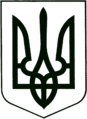 УКРАЇНА
МОГИЛІВ-ПОДІЛЬСЬКА МІСЬКА РАДА
ВІННИЦЬКОЇ ОБЛАСТІВИКОНАВЧИЙ КОМІТЕТ                                                           РІШЕННЯ №132Від 30 травня 2024 року                                              м. Могилів-ПодільськийПро надання дозволу на приєднання до газорозподільної системи          Керуючись Законом України «Про місцеве самоврядування в Україні», відповідно до постанови Національної комісії, що здійснює державне регулювання у сфері енергетики від 30.09.2015 №2494 «Про затвердження Кодексу газорозподільних систем», розглянувши заяву гр. _______________ про надання дозволу на приєднання до газових мереж, -виконавчий комітет міської ради ВИРІШИВ:1. Надати дозвіл гр. _________________________ на приєднання існуючого об’єкта (житлового будинку) до газорозподільної системи (ГРМ), за адресою: ____________________________________.2. Гр. _______________________:2.1. Звернутися із заявою про приєднання до оператора газорозподільної системи (далі по тексту - Оператор ГРМ) (місце розташування Оператора ГРМ: м. Могилів-Подільський, вул. Шаргородська, 110).2.2. До початку проектних робіт зібрати необхідні вихідні дані на газопостачання та погодження, які передбачені чинним законодавством та нормативними документами.2.3. На підставі вихідних даних для проектування на приєднання до газових мереж, замовити розроблення проекту газопостачання та будівництво і введення в експлуатацію газових мереж.2.4. Проект та його кошторисну частину погодити з Оператором ГРМ.3. Контроль за виконанням даного рішення покласти на першого заступника міського голови Безмещука П.О.     Міський голова                                                         Геннадій ГЛУХМАНЮК